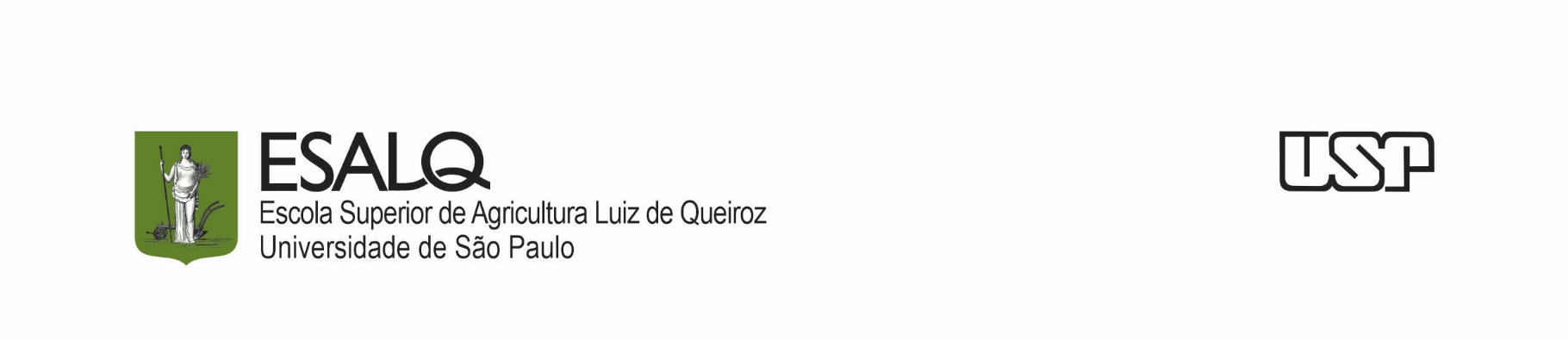 AoProf. Dr. Daniel Scherer de MouraDD. Presidente da Comissão de Pós-Graduação     , aluno(a) regularmente matriculado(a) no Curso de , do PPG em Recursos Florestais, declaro que opto pelo novo Regulamento do Programa, conforme RESOLUÇÃO CoPGr 8506 de 02/10/2023, aprovado pela Câmara de Normas e Recursos do Conselho de Pós- Graduação, em 13/09/2023.Estou ciente de que, de acordo com o prazo estipulado pela Câmara de Normas e Recursos, o formulário de opção deverá ser encaminhado por e-mail ao Serviço de Pós-Graduação (pg.esalq@usp.br), com cópia para o endereço institucional do(a) orientador(a) e do coordenador do programa, até 02/01/2024, impreterivelmente.Piracicaba,   /  /     